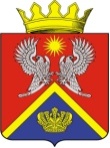 АДМИНИСТРАЦИЯ СУРОВИКИНСКОГОМУНИЦИПАЛЬНОГО РАЙОНАВОЛГОГРАДСКОЙ ОБЛАСТИПОСТАНОВЛЕНИЕ от    ___.12.2023                                    № О внесении изменений в муниципальную программуСуровикинского муниципального района«Мероприятия в сфере молодежной политикив Суровикинском муниципальном районе  Волгоградской области»       В соответствии с Бюджетным кодексом Российской Федерации, Федеральным законом от 6 октября 2003 г. № 131-ФЗ «Об общих принципах организации местного самоуправления в Российской Федерации», Уставом Суровикинского муниципального района Волгоградской области, администрация Суровикинского муниципального района Волгоградской области постановляет:       1.Внести в муниципальную программу Суровикинского муниципального района «Мероприятия в сфере молодежной политики в Суровикинском муниципальном районе  Волгоградской области» (далее-Программа), утвержденную  постановлением  администрации Суровикинского муниципального района Волгоградской области от 29.12.2022 № 1075 «Об утверждении муниципальной программы Суровикинского муниципального района Волгоградской области «Мероприятия в сфере молодежной политики в Суровикинском  муниципальном районе  Волгоградской области», следующие изменения:     а) в паспорте Программы  позицию, касающуюся объемов и источников     финансирования Программы, изложить в следующей	 редакции:     б) раздел  6 Программы изложить в следующей редакции:«6. Обоснование объема финансовых ресурсов, необходимых для                                  реализации муниципальной программы    Общий объем финансирования мероприятий муниципальной программы в 2023-2025 годах  составляет 1195,173 тыс. руб., в том числе по годам и источникам финансирования:средства областного бюджета-315,00 тыс.рублей, в том  числе:2023 г. — 105,00 тыс. руб.;2024 г. — 105,00 тыс. руб.;2025 г. — 105,00 тыс. руб.;средства районного бюджета-880,173 тыс.рублей, в том числе:2023 г. — 580,173 тыс. руб.;2024 г. — 150,00 тыс. руб.;2025 г. — 150,00 тыс. руб.;Ресурсное обеспечение муниципальной программы носит прогнозный характер (Приложение 3 к настоящей Программе).Мероприятия муниципальной программы и объемы ее финансирования могут ежегодно уточняться при формировании проекта бюджета Суровикинского муниципального района на соответствующий финансовый год и плановый период.»;     в) приложение 2 к Программе изложить в новой редакции согласно приложению 1 к настоящему постановлению;    г) приложение 3 к Программе изложить в новой редакции согласно приложению 2 к настоящему постановлению.      2.  Постановление вступает в силу после подписания,  подлежит официальному опубликованию в общественно-политической газете Суровикинского района «Заря»,  размещению на официальном сайте администрации Суровикинского муниципального района в информационно-телекоммуникационной сети «Интернет».Глава Суровикинскогомуниципального района	                                                  Р.А. Слива       «Объемы и источники         финансирования             муниципальной программыОбщий объем финансирования муниципальной программы составляет 1195,173 тыс. руб., в том числе по годам и источникам финансирования:средства областного бюджета-315,00 тыс.рублей, в том  числе:2023 г. — 105,00 тыс. руб.;2024 г. — 105,00 тыс. руб.;2025 г. — 105,00 тыс. руб.;средства районного бюджета-880,173 тыс.рублей, в том числе:2023 г. — 580,173 тыс. руб.;2024 г. — 150,00 тыс. руб.;2025 г. — 150,00 тыс. руб.»;